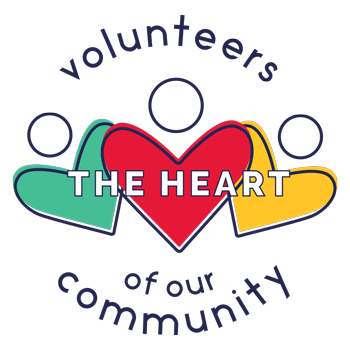 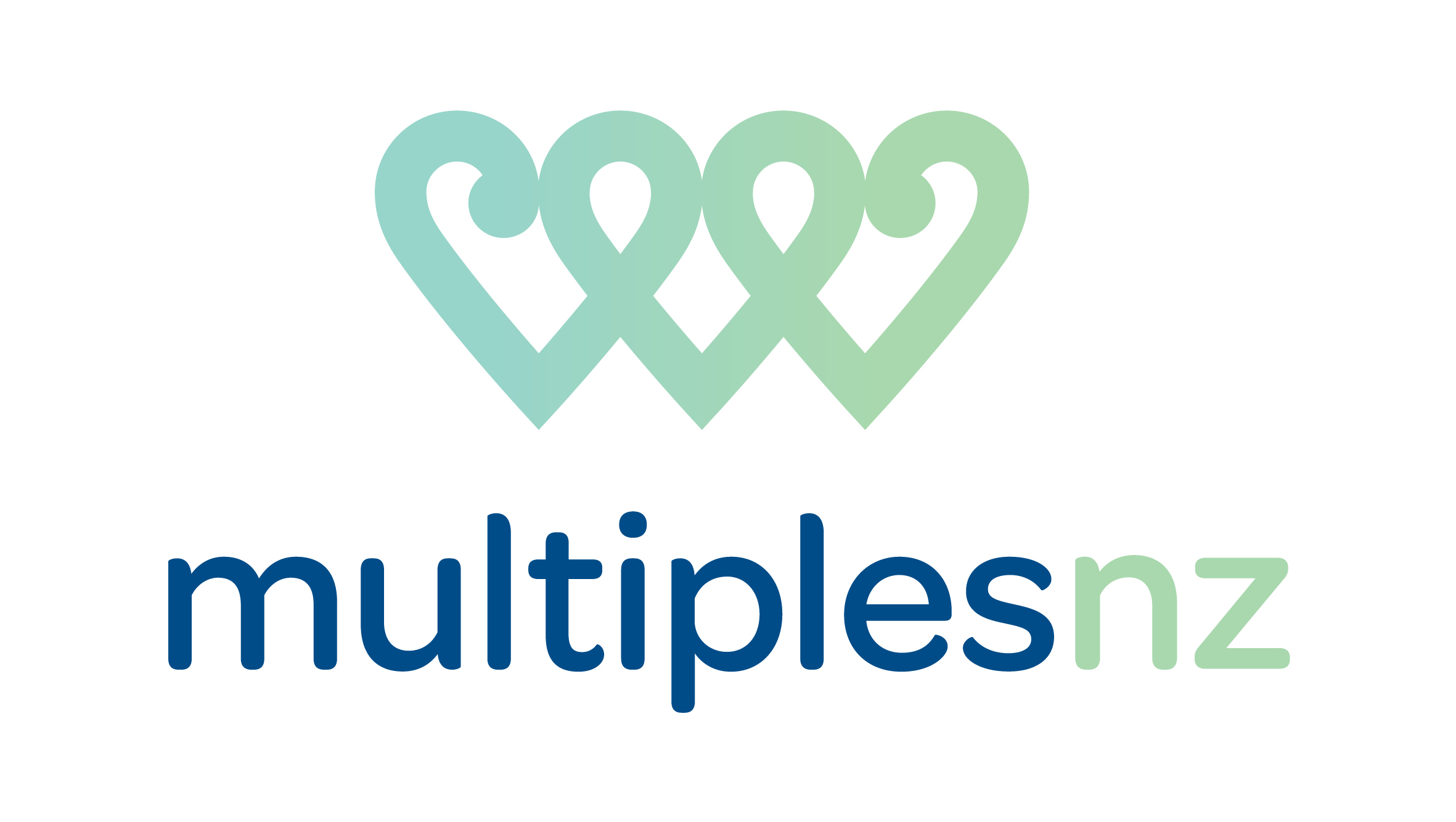 VOLUNTEER AWARDS 2022Information and Nomination PackYour chance to sayTHANK YOUNominations close 11pm 30th SeptemberPURPOSE OF THE MULTIPLES NZ VOLUNTEER AWARDSThe purpose of these awards is to highlight the volunteer effort required to support families with multiples in New Zealand. It recognises individual achievement, while publicly acknowledging all voluntary effort. These awards are an opportunity for members, clubs and Multiples NZ to publicly express thanks to our volunteers.MULTIPLES NZ VOLUNTEER AWARDS CATEGORIESAWARD CATEGORIESEMERGING VOLUNTEER OF THE YEARAwarded to a volunteer who has stepped up and made a difference in their club or the New Zealand multiples community in their first 18 months as a volunteer (either on a committee or in a specific volunteer role e.g. starting a sub-branch, running a playgroup, being a contact person). The award highlights not only their contribution thus far, but their potential/intention to contribute to the multiple’s community in the future. The volunteer must be a financial member of a Multiples NZ affiliated club or Multiples NZPrize includes $50 cash and $100 to the winner’s local Multiples NZ affiliated club.SUPPORT PERSON OF THE YEARAwarded to a volunteer who has provided exceptional service by supporting a family or families with multiples in the past year. The volunteer must be a financial member of a Multiples NZ affiliated club or Multiples NZPrize includes $50 cash and $100 to the winners local Multiples NZ affiliated club.COMMUNITY DEDICATION AWARDAwarded to a volunteer who has made an outstanding contribution to their club or the New Zealand multiples community for at least five years regardless of their role - from committee members to those people helping behind the scenes. Prize includes $50 cash and $100 to the winner’s local Multiples NZ affiliated club.CLUB OF THE YEAR AWARDAwarded to a Multiples NZ affiliated club that encompasses all or some of the following attributes:Has built and/or maintains a strong sense of belonging in its members.There has been significant membership growth and retention of members.Develops and implements innovative projects that support the needs of multiple familiesIs governed by a committee that acts in the best interests its member families, understands its responsibilities and has systems in place to exercise them properly.Shows a willingness to share ideas and experiences at a national level.Grows and maintains positive relationships with the wider community, support agencies and national sponsors.Recovered after facing significant challenges such as dwindling membership, lack of committee or finances.Must be a financial member of Multiples NZ$300 cash prizeVOLUNTEER OF THE YEARThis year the nominees of the Volunteer of the Year award will be made up of the award winners of the Volunteer of the Month Award. All monthly winners from September of the previous year through to the month of August will be considered as nominees for the Volunteer of the Year award. The Volunteer of the Year is awarded to a volunteer who has provided exceptional service for the betterment of families with multiples within their local area or nationally. The volunteer must be a financial member of a Multiples NZ affiliated club or Multiples NZPrize includes $50 cash and $100 to the winner’s local Multiples NZ affiliated club.NOMINATIONSIn all categories, the person nominated must be a “volunteer” – defined as someone who does not derive a significant source of income from the role that they fulfil. They may receive honorarium or expenses in completing the role that they are nominated for.Many volunteers could qualify in more than one category. However, the nomination of a person may be for only one category each year. It is acknowledged that many volunteers’ efforts are the result of several years of commitment and involvement, so a nomination may recognise the volunteer’s total contribution to the New Zealand multiples community, over the last few years.Membership status of those nominees for awards which specify the recipient must be a financial member of a Multiples NZ affiliated club or Multiples NZ will be confirmed with the relevant clubs. Nominees for the Community Dedication award do not have to be financial members of a club.Nomination forms can be downloaded from the Multiples NZ websiteNomination forms are to be emailed to awards@multiples.org.nz with the subject line – Multiples NZ Award Nomination 2022. An important aspect of ensuring your nomination has every chance of success is to make sure you complete each section thoroughly. Please provide all the information requested in detail.Nominations will close at 11 pm, 30 September 2022.JUDGINGThe judging panel will consist of:Multiples NZ PresidentMultiples NZ PatronMultiples NZ Life memberA New Zealand based experienced VolunteerIn the event that a large number of nominations are received, they will be reviewed by the Multiples NZ President and Vice President. Depending on the number received, nominations will be shortlisted to five finalists in each category and presented to the panel for final judging.The judges’ decision is final and no other correspondence will be entered into.PRESENTATIONThe winners will be announced at an Online Presentation Ceremony which will be held at the Multiples NZ Gala Dinner on Saturday 5th November in Christchurch.  Each winner of an award will receive a cash prize and a donation will be made to the winner’s local Multiples NZ affiliated Club. Those category winners not in attendance on the night will be contacted following the announcement.PRIZESEach recipient of an award will receive a combination of a cash prize, a certificate and a donation to their local Multiples NZ affiliated club. Each recipient will determine how the cash donation is to be spent in their community. This will be coordinated by Multiples NZ and communicated to the recipient Club. The recipient club will be required to produce a report about how the funds were spent in the community suitable to be included in the Multiples NZ magazine.Multiples NZ will forever be grateful for the many hours that volunteers give to supporting families with twins and triplets and more throughout New Zealand.